Информация о протестах и представлениях  на НПА Администрации сельского поселения  Бекетовскийсельсовет и об исполнении за   декабрь 2020 года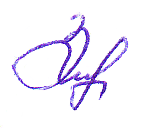  Глава сельского поселенияБекетовский  сельсовет                             З.З. Исламова № п/п№, дата документаНаименование документаОтметка об исполнении1 № 33б-2020 от 17.12.2020. Протест прокуратуры Ермекеевского района РБ на решение Совета сельского поселения  Бекетовский сельсовет муниципального района Ермекеевский  район Республики Башкортостан  № 30.5 от 14.05.2018. «Об утверждении Положения о муниципальном земельном контроле  на территории сельского поселения Бекетовский сельсовет муниципального района Ермекеевский район Республики Башкортостан»- решение Совета сельского поселения Бекетовский сельсовет  муниципального района Ермекеевский район  Республики Башкортостан № 15.11 от 18.12.2020. Об отмене решения Совета сельского поселения Бекетовский сельсовет муниципального района Ермекеевский район Республики Башкортостан № 30.5 от 14.05.2018 года «Об утверждении Положения о муниципальном земельном контроле  на территории сельского поселения Бекетовский сельсовет муниципального района Ермекеевский район Республики Башкортостан»2.от 15.12.2020. за № 33б-2020Протест прокуратуры Ермекеевского района РБ на решение Совета сельского поселения  Бекетовский сельсовет муниципального района Ермекеевский  район Республики Башкортостан  10.12.2018 года № 35.9 «Об утверждении Правил благоустройства территории населенных пунктов сельского поселения Бекетовский сельсовет муниципального района Ермекеевский район Республики Башкортостан»решение Совета сельского поселения Бекетовский сельсовет  муниципального района Ермекеевский район  Республики № 15.12 от 18.12.2020. О внесении изменений в решение Совета сельского поселения Бекетовский сельсовет муниципального района Ермекеевский район Республики Башкортостан от 10.12.2018 года № 35.9 «Об утверждении Правил благоустройства территории населенных пунктов сельского поселения Бекетовский сельсовет муниципального района Ермекеевский район Республики Башкортостан»